Методическая разработкаКонспект непосредственно-образовательной деятельности по познавательно-речевому развитию область «Художественное творчество» (нетрадиционные техники рисования)в первой младшей группе (2-3 года)Тема: «Праздничный салют»   Составил: воспитатель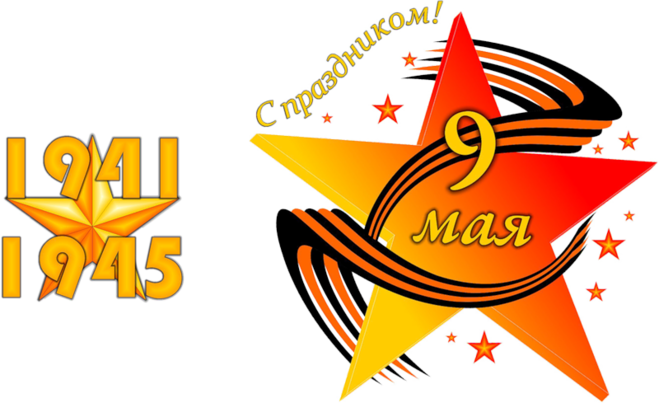 Шаманская А.ИС.Ключи-Булак2020 г.Цель: вызвать интерес к рисованию салюта в сотворчестве с педагогом.      Задачи:  Формировать навык рисования нетрадиционными способами у детей (ставить отпечатки).Формировать интерес к наблюдению красивых явлений в окружающем мире.Отображать впечатления в изодеятельности доступными изобразительно-выразительными средствами.Оборудование: основа для коллективной композиции – лист бумаги тёмно-голубого цвета;краски «Гуашь» (4-5 цветов для свободного выбора);ватные палочки;ватные диски;пробки;штампики.Предварительная работа: работа с иллюстративным материалом по теме «Салют над городом»Ход непосредственно-образовательной деятельностиДети сидят на стульчикахВоспитатель:  Здравствуйте, дети. Ребята, посмотрите, сколько гостей сегодня к нам пришло. Сегодня мы с вами будем рисовать салют. (Воспитатель показывает картинки с салютом.)В.: А кто-нибудь знает, что такое салют?Дети: Да. Это разноцветные огоньки.В.: Правильно. А какого они цвета?Д.: Красные, синие, зелёные, жёлтые.В.: Правильно. А где можно увидеть салют?Д.: На небе.В.: Молодцы. Салют можно увидеть в небе, когда в стране праздник.Воспитатель читает стихи О. Высотской «Салют»Вокруг всё было тихо,И вдруг – салют! Салют!Ракеты в небе вспыхнулиИ там, и тут!Над площадью,Над крышами,Над праздничной МосквойВзвивается всё вышеОгней фонтан живой!На улицу, на улицуВсе радостно бегут,Кричат: «УРРА!»Любуются На праздничный салют!В.: А теперь давайте проведём физкультурную минутку.Физкультурная минутка «Как солдаты»Встали ровненько, ребята,
Пошагали как солдаты.
Влево, вправо наклонись,
На носочках потянись.
Раз - прыжок,
Два - прыжок,
Отдохнул ли ты, дружок?
Помаши кистями дружно,
Рисовать сейчас нам нужно!В.: Молодцы! Настоящие солдаты!Воспитатель выкладывает на стол основу для коллективной композиции -  лист бумаги тёмно-голубого цвета.В.: Это небо! А где салют? Сейчас мы его нарисуем. Посмотрите. Беру ватную палочку, окунаю в краску и … шлёп (ставлю отпечаток) – получился огонёк! Убираю палочку, беру пробку, окунаю в краску и … шлёп (ставлю отпечаток) – ещё один огонёк! Ватной подушечкой тоже можно шлёпать. А теперь попробуйте вы нарисовать огоньки.Дети рисуют огоньки самостоятельно.В.: Ребята, посмотрите, что у нас получилось!Дети рассматривают рисунок.В.: Ребята, расскажите, что же мы нарисовали? Д.: Салют!В.: Правильно! А какого цвета был наш салют?Д.: Красный, синий, зелёный, жёлтый.В.: Правильно! А чем мы рисовали?Д.: Палочками, штампиками, подушечками.В.: Правильно! У нас получился очень красивый салют. Вы все молодцы!Используемая литератураЛыкова И.А. «Изобразительная деятельность в детском саду», Москва, 2009 г.«Развивающие занятия с детьми 2-3 лет» под редакцией Парамоновой Л.А., Москва, 2009 г.